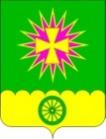 АДМИНИСТРАЦИЯ Нововеличковскогосельского поселения Динского районаПОСТАНОВЛЕНИЕот 02.04.2022					       			              № 214 станица  НововеличковскаяО внесении изменений в постановление администрации Нововеличковского сельского поселения Динского района от 26.11.2021 № 345 «Об утверждении муниципальной программы «Развитие культуры» на 2022 год»На основании статьи 179 Бюджетного кодекса Российской Федерации, статьи 8 Устава Нововеличковского сельского поселения Динского района, Постановления главы администрации (губернатора) Краснодарского края от 14 октября 2013 года № 1175 «Об утверждении государственной программы Краснодарского края «Развитие культуры», в целях сохранения и развития накопленного культурного и духовного потенциала Нововеличковского сельского поселения,  п о с т а н о в л я ю:1. Внести изменения в постановление администрации Нововеличковского сельского поселения Динского района от 26.11.2021 № 345 «Об утверждении муниципальной программы «Развитие культуры на 2022 год», приложение к постановлению утвердить в новой редакции (прилагается).2. Отделу финансов и муниципальных закупок администрации Нововеличковского сельского поселения (Вуймина) предусмотреть финансирование расходов по муниципальной программе в пределах средств, утвержденных в бюджете на эти цели, и обеспечить ее выполнение.3. Отделу по общим и правовым вопросам администрации Нововеличковского сельского поселения (Калитка) обеспечить выполнение мероприятий программы.4. Отделу по общим и правовым вопросам администрации Нововеличковского сельского поселения (Калитка) разместить настоящее постановление на официальном сайте Нововеличковского сельского поселения Динского района в сети Интернет. 5. Контроль за выполнением настоящего постановления оставляю за собой.6. Постановление вступает в силу после его подписания.Исполняющий обязанности главы администрации Нововеличковского сельского поселения                                                                           И.Л. КочетковПРИЛОЖЕНИЕУТВЕРЖДЕНАпостановлением администрации Нововеличковского сельского поселения Динского района от 02.08.2022 г. № 214МУНИЦИПАЛЬНАЯ ПРОГРАММА«Развитие культуры» на 2022 годПАСПОРТмуниципальной программы Нововеличковского сельского поселения Динского района «Развитие культуры» на 2022 годСодержание, проблемы и обоснование необходимостиеё решения программными методамиОсновополагающая роль культуры признана в развитии и самореализации личности, в гуманизации общества и сохранении национальной самобытности народов.         Культура влияет на экономику через совершенствование интеллектуального, образовательного, духовного потенциала людей, занятых в сфере материального производства.         Необходимость развития и совершенствования явлений и процессов, составляющих отрасль «культура», обуславливает необходимость координации ее развития программными методами. Настоящая программа определяет комплекс мер по усилению роли культуры в Нововеличковском сельском поселении, дальнейшему ее развитию, сохранению накопленного культурного наследия.Основными учреждениями культуры на территории сельского поселения является: муниципальное бюджетное учреждение «Культура» Нововеличковского сельского поселения, на базе которого реализуется работа самодеятельных коллективов, детских кружков и формирований, клубов по интересам, а также проводятся культурно-массовые мероприятия. В учреждении культуры будет продолжена работа, направленная на удовлетворение потребностей населения в услугах учреждений, сохранение и дальнейшее развитие творческих возможностей коллективов, вовлечение в культурную жизнь жителей сельского поселения всех возрастов, что будет достигаться регулярным проведением, ставшими традиционными, культурно-массовых мероприятий. Значимость и актуальность реализации обозначенных проблем требует сбалансированного решения вопросов, связанных, с одной стороны, с сохранением и развитием культурного потенциала сельского поселения, с другой стороны, с выбором и поддержкой приоритетных направлений, обеспечивающих улучшение качества, разнообразие и увеличение доступа к услугам организаций культуры, создание условий для развития творчества.Значительная часть затрат, связанных с реализацией Программы, приходится на исполнение муниципального задания муниципальным бюджетным учреждением культуры сельского поселения. Программно-целевой метод позволяет сконцентрировать финансовые ресурсы на проведение наиболее необходимых работ, направленных на сохранение и обеспечение функционирования учреждений.         Таким образом, сложность и разносторонность задач улучшения качества жизни за счет духовного, творческого развития личности, обеспечения качественных, разнообразных и доступных населению услуг организациями культуры обуславливают необходимость решения данных проблем программно-целевым методом.2. Цель и задачи ПрограммыЦель программы: сохранение и развитие накопленного культурного и духовного потенциала Нововеличковского сельского поселения, динамичное развитие, гармонизация культурной жизни сельского поселения.Идеология программы базируется на принципах инициативы и творческого потенциала работников культуры и населения.Учитывая специфику развития культуры в сельской местности, содержание программы в соответствии с указанными принципами ее реализации определяется необходимостью обеспечения:- сохранение, развитие и использование культурного наследия;- культурно-массовая и культурно просветительская работа, развитее творческого потенциала населения;- работа с общественными объединениями, детьми и молодежью;- информационная поддержка деятельности субъектов культуры;- поддержка и развитее материально-технического обеспечения сферы культуры;- повышение образовательного и профессионального уровня работников учреждений культуры и искусства. 3. Механизм реализации ПрограммыМеханизм реализации Программы включает разработку и принятие нормативных правовых актов сельского поселения, необходимых для выполнения Программы, ежегодное уточнение перечня программных мероприятий на очередной финансовый год и плановый период, с уточнением затрат по программным мероприятиям, в соответствии с мониторингом фактически достигнутых целевых показателей реализации Программы, а также, связанные с изменениями внешней среды, информирование общественности о ходе и результатах реализации Программы, финансирования программных мероприятий.   Администрация Нововеличковского сельского поселения осуществляет текущее управление Программой, обладает правом вносить предложения об изменении объемов финансовых средств, направляемых на решение отдельных задач Программы.Оценка хода исполнения мероприятий Программы основана на мониторинге ожидаемых непосредственных и конечных результатов Программы как сопоставление фактически достигнутых с целевыми показателями. 4. Оценка эффективности реализации Программы Основными результатами Программы должны стать:В целях культурно-массовой и культурно-просветительской работы, развития творческого потенциала населения - проведение массовых мероприятий к юбилейным и памятным датам, повышение престижа учреждений культуры, увеличение показателей  посещений массовых мероприятий.В целях поддержки и развития материально-технического комплекса сферы культуры и искусства -  улучшение материально-технической базы учреждений культуры.        В целях повышения образовательного и профессионального уровня работников учреждений культуры – посещение различных обучающих семинаров по различным направлениям.Реализация Программы должна дать следующие результаты:- повышение качества культурного обслуживания жителей Нововеличковского сельского поселения;- активизация культурной деятельности организаций, учреждений, общественных объединений, творческого потенциала населения- создание на территории поселения гармоничной и разнообразной культурной среды;- формирование привлекательного имиджа поселения.Реализация Программы предполагает улучшение уровня материальной обеспеченности работников культуры, что позволит сохранить квалифицированные кадры сотрудников учреждений культуры, а также создаст предпосылки для привлечения в учреждения культуры молодых специалистов. 5. Методика оценки эффективности реализации муниципальной программы	5.1. Оценка эффективности реализации муниципальной программы проводится ежегодно, согласно Приложения № 5 к Порядку принятия решения о разработке, формирования, реализации и оценки эффективности муниципальных программ Нововеличковского сельского поселения Динского района, утвержденного постановлением администрации Нововеличковского сельского поселения Динского района от 09.06.2016 г. №293  (далее – Приложение № 5 к Порядку).Результаты оценки эффективности реализации муниципальной программы представляются ее координатором в составе ежегодного доклада о ходе реализации муниципальной программы и оценке эффективности ее реализации.5.2.Оценка эффективности реализации муниципальной программы осуществляется в два этапа по следующему алгоритму:- осуществляется оценка степени реализации основных мероприятий, входящих в состав муниципальной программы, согласно п.2 Приложения № 5 к Порядку.- осуществляется эффективность использования финансовых средств, согласно п.4 Приложения № 5 к Порядку.- осуществляется оценка степени достижения целей и решения задач муниципальной программы, согласно п.7 Приложения № 5 к Порядку.6. Механизм реализации Программы и контроль за ее выполнением	Механизм реализации Программы предполагает закупку товаров, работ, услуг для обеспечения муниципальных нужд в соответствии с Федеральным законом от 5 апреля 2013 года № 44-ФЗ «О контрактной системе в сфере закупок товаров, работ, услуг для обеспечения государственных и муниципальных нужд».	Муниципальная программа реализуется посредством выполнения основных мероприятий в составе, объемах и сроках, предусмотренных ею.	Текущее управление муниципальной программой осуществляет ее координатор, который:-обеспечивает разработку муниципальной программы, ее согласование с участниками муниципальной программы;- формирует структуру муниципальной программы и перечень участников муниципальной программы;- организует реализацию муниципальной программы, координацию деятельности участников муниципальной программы;- разрабатывает  в пределах своих полномочий  проекты муниципальныхПравовых  актов, необходимых для  выполнения  муниципальной    программы;- принимает решение о необходимости внесения в установленном порядке изменений в муниципальную программу;- несет ответственность за достижение целевых показателей муниципальной программы;- осуществляет подготовку предложений по объемам и источникам финансирования реализации муниципальной программы на основании предложений участников муниципальной программы;- разрабатывает формы отчетности для участников муниципальной программы, необходимые для осуществления контроля за выполнением муниципальной программы, устанавливает сроки их предоставления;- проводит мониторинг реализации муниципальной программы и анализ отчетности, представляемой участниками муниципальной программы;- представляет в финансовый отдел администрации Нововеличковского сельского поселения отчетность, необходимую для осуществления контроля за реализацией муниципальной программы;- ежегодно проводит оценку эффективности муниципальной программы; 	готовит ежегодный доклад о ходе реализации муниципальной программы и оценке эффективности ее реализации (далее - доклад о ходе реализации муниципальной программы);- организует информационную и разъяснительную работу, направленную на освещение целей и задач муниципальной программы в печатных средствах массовой информации, на официальном сайте;- обеспечивает размещение на официальном сайте утвержденной муниципальной программы в актуальной редакции, а также информации о ходе реализации и достигнутых результатах муниципальной программы;- осуществляет   иные     полномочия, 	 установленные муниципальной программой.Муниципальный заказчик:-заключает муниципальные контракты в установленном законодательством порядке согласно Федеральному закону от 5 апреля 2013 года № 44-ФЗ «О контрактной системе в сфере закупок товаров, работ, услуг для обеспечения государственных и муниципальных нужд»,- проводит анализ выполнения мероприятия; - несет ответственность за нецелевое и неэффективное использование выделенных в его распоряжение бюджетных средств; 	- осуществляет согласование с координатором муниципальной программы возможных сроков выполнения мероприятия, предложений по объемам и источникам финансирования.	Главный распорядитель (распорядитель) бюджетных средств в пределах полномочий, установленных бюджетным законодательством Российской Федерации:- обеспечивает результативность, адресность и целевой характер использования бюджетных средств в соответствии с утвержденными ему бюджетными ассигнованиями и лимитами бюджетных обязательств;- осуществляет иные полномочия, установленные бюджетным законодательством Российской Федерации.Исполнитель:- обеспечивает реализацию мероприятия и проводит анализ его выполнения;- представляет отчетность координатору муниципальной программы о результатах выполнения основного мероприятия программы;- осуществляет иные полномочия, установленные муниципальной программой.Начальник отдела по общим и правовым вопросам								О.Ю. КалиткаПриложение к паспорту программы«Развитие культуры» на 2022 годПЕРЕЧЕНЬ ОСНОВНЫХ МЕРОПРИЯТИЙ МУНИЦИПАЛЬНОЙ ПРОГРАММЫ «Развитие культуры» на 2022 годНачальник отдела по общим и правовым вопросам													 			О.Ю. КалиткаКоординатор программыНачальник отдела  по общим и правовым вопросам администрации Нововеличковского сельского поселенияУчастники программыОтдел по общим и правовым вопросам администрации Нововеличковского сельского поселения, МБУ «Культура» Нововеличковского сельского поселения»Цели программыСохранение и развитие накопленного культурного и духовного потенциала Нововеличковского сельского поселения, государственная и муниципальная поддержка учреждений культуры и работников культуры, гармонизация культурной жизни поселения.Задачи программыОбеспечение сохранения и использования объектов культурного наследия, создание условий для доступа населения Нововеличковского сельского поселения к российскому культурному наследию, современной культуре, информационным ресурсам, обеспечение доступа к услугам учреждений культуры, информации, культурным ценностям, проведение мероприятий, посвященных памятным датамПеречень целевых показателей программыРасширение и улучшение качества услуг, сохранение культурных ресурсов, создание условий и предпосылок для удовлетворения культурных потребностей, запросов и интересов различных групп населения Нововеличковского сельского поселения, создание благоприятных условий для творческой деятельности, формирование нормативного, организационного, информационного, кадрового обеспечения для сохранения единого культурного пространства, создание условий для массового отдыха в Нововеличковском сельском поселении Динского района.Этапы и сроки реализациипрограммы2022 годОбъемы бюджетных ассигнований программыбюджет Нововеличковского сельского поселения 22 793,6 тыс. руб.,из них краевой - 12 516,2местный - 10 277,4Контроль за выполнениемпрограммы- администрация Нововеличковского сельского поселения, - бюджетная комиссия Совета Нововеличковского сельского поселения№п/пНаименование мероприятияИсточники финансированияОбъем финан-сирования,всего(тыс. руб.)2022 годНепосредственныйрезультат реализации мероприятияУчастник муниципальной программы12345891.Расходы на обеспечение деятельности (оказание услуг) муниципальных учреждений (МБУ «Культура»), в том числе:всего6 966,36 966,3Расширение и улучшение качества услуг, сохранение культурных ресурсов, создание условий и предпосылок для удовлетворения культурных потребностей, запросов и интересов различных групп населения Нововеличковского сельского поселения, создание благоприятных условий для творческой деятельности, формирование нормативного, организационного, информационного, кадрового обеспечения для сохранения единого культурного пространства, создание условий для массового отдыха в Нововеличковском сельском поселении Динского района.Отдел по общим и правовым вопросам администрации Нововеличковского сельского поселения, МБУ «Культура», подрядчик1.Расходы на обеспечение деятельности (оказание услуг) муниципальных учреждений (МБУ «Культура»), в том числе:местный бюджет6 966,36 966,3Расширение и улучшение качества услуг, сохранение культурных ресурсов, создание условий и предпосылок для удовлетворения культурных потребностей, запросов и интересов различных групп населения Нововеличковского сельского поселения, создание благоприятных условий для творческой деятельности, формирование нормативного, организационного, информационного, кадрового обеспечения для сохранения единого культурного пространства, создание условий для массового отдыха в Нововеличковском сельском поселении Динского района.Отдел по общим и правовым вопросам администрации Нововеличковского сельского поселения, МБУ «Культура», подрядчик1.Расходы на обеспечение деятельности (оказание услуг) муниципальных учреждений (МБУ «Культура»), в том числе:краевой бюджет--Расширение и улучшение качества услуг, сохранение культурных ресурсов, создание условий и предпосылок для удовлетворения культурных потребностей, запросов и интересов различных групп населения Нововеличковского сельского поселения, создание благоприятных условий для творческой деятельности, формирование нормативного, организационного, информационного, кадрового обеспечения для сохранения единого культурного пространства, создание условий для массового отдыха в Нововеличковском сельском поселении Динского района.Отдел по общим и правовым вопросам администрации Нововеличковского сельского поселения, МБУ «Культура», подрядчик1.Расходы на обеспечение деятельности (оказание услуг) муниципальных учреждений (МБУ «Культура»), в том числе:федеральный бюджет--Расширение и улучшение качества услуг, сохранение культурных ресурсов, создание условий и предпосылок для удовлетворения культурных потребностей, запросов и интересов различных групп населения Нововеличковского сельского поселения, создание благоприятных условий для творческой деятельности, формирование нормативного, организационного, информационного, кадрового обеспечения для сохранения единого культурного пространства, создание условий для массового отдыха в Нововеличковском сельском поселении Динского района.Отдел по общим и правовым вопросам администрации Нововеличковского сельского поселения, МБУ «Культура», подрядчик1.Расходы на обеспечение деятельности (оказание услуг) муниципальных учреждений (МБУ «Культура»), в том числе:внебюджетные источники--Расширение и улучшение качества услуг, сохранение культурных ресурсов, создание условий и предпосылок для удовлетворения культурных потребностей, запросов и интересов различных групп населения Нововеличковского сельского поселения, создание благоприятных условий для творческой деятельности, формирование нормативного, организационного, информационного, кадрового обеспечения для сохранения единого культурного пространства, создание условий для массового отдыха в Нововеличковском сельском поселении Динского района.Отдел по общим и правовым вопросам администрации Нововеличковского сельского поселения, МБУ «Культура», подрядчик1.1Исполнение муниципального задания МБУ «Культура»всего6 966,36 966,31.1Исполнение муниципального задания МБУ «Культура»местный бюджет6 966,36 966,31.1Исполнение муниципального задания МБУ «Культура»краевой бюджет--1.1Исполнение муниципального задания МБУ «Культура»федеральный бюджет--2.Поддержка муниципальных учреждений культуры (осуществление капитального ремонта Дома культуры ст. Нововеличковской)всего852,4852,4Реализация мероприятия по осуществлению капитального ремонта дома культуры по адресу станица Нововеличковская, улица Красная 55. (молниезащита).Прохождение строительного контроля.Отдел по общим и правовым вопросам администрации Нововеличковского сельского поселения, МБУ «Культура», подрядчик2.Поддержка муниципальных учреждений культуры (осуществление капитального ремонта Дома культуры ст. Нововеличковской)местный бюджет852,4852,4Реализация мероприятия по осуществлению капитального ремонта дома культуры по адресу станица Нововеличковская, улица Красная 55. (молниезащита).Прохождение строительного контроля.Отдел по общим и правовым вопросам администрации Нововеличковского сельского поселения, МБУ «Культура», подрядчик2.Поддержка муниципальных учреждений культуры (осуществление капитального ремонта Дома культуры ст. Нововеличковской)краевой бюджетРеализация мероприятия по осуществлению капитального ремонта дома культуры по адресу станица Нововеличковская, улица Красная 55. (молниезащита).Прохождение строительного контроля.Отдел по общим и правовым вопросам администрации Нововеличковского сельского поселения, МБУ «Культура», подрядчик2.Поддержка муниципальных учреждений культуры (осуществление капитального ремонта Дома культуры ст. Нововеличковской)федеральный бюджетРеализация мероприятия по осуществлению капитального ремонта дома культуры по адресу станица Нововеличковская, улица Красная 55. (молниезащита).Прохождение строительного контроля.Отдел по общим и правовым вопросам администрации Нововеличковского сельского поселения, МБУ «Культура», подрядчик3Поддержка муниципальных учреждений культуры (осуществление капитального ремонта внутренних помещений и инженерного обеспечения Дома культуры ст.Нововеличковской)всего14 724,914 724,9Реализация мероприятий  по капитальному ремонту внутренних помещений и инженерного обеспечения Дома культуры по адресу станица Нововеличковская, улица Красная 55(ГП Краснодарского края «Развитие культуры»)Отдел по общим и правовым вопросам администрации Нововеличковского сельского поселения, МБУ «Культура», подрядчик3Поддержка муниципальных учреждений культуры (осуществление капитального ремонта внутренних помещений и инженерного обеспечения Дома культуры ст.Нововеличковской)местный бюджет2 208,72 208,7Реализация мероприятий  по капитальному ремонту внутренних помещений и инженерного обеспечения Дома культуры по адресу станица Нововеличковская, улица Красная 55(ГП Краснодарского края «Развитие культуры»)Отдел по общим и правовым вопросам администрации Нововеличковского сельского поселения, МБУ «Культура», подрядчик3Поддержка муниципальных учреждений культуры (осуществление капитального ремонта внутренних помещений и инженерного обеспечения Дома культуры ст.Нововеличковской)краевой бюджет12 516,212 516,2Реализация мероприятий  по капитальному ремонту внутренних помещений и инженерного обеспечения Дома культуры по адресу станица Нововеличковская, улица Красная 55(ГП Краснодарского края «Развитие культуры»)Отдел по общим и правовым вопросам администрации Нововеличковского сельского поселения, МБУ «Культура», подрядчик3Поддержка муниципальных учреждений культуры (осуществление капитального ремонта внутренних помещений и инженерного обеспечения Дома культуры ст.Нововеличковской)федеральный бюджетРеализация мероприятий  по капитальному ремонту внутренних помещений и инженерного обеспечения Дома культуры по адресу станица Нововеличковская, улица Красная 55(ГП Краснодарского края «Развитие культуры»)Отдел по общим и правовым вопросам администрации Нововеличковского сельского поселения, МБУ «Культура», подрядчик4.Мероприятия, посвященные памятным датам, знаменательным событиям :приобретение венков,  свечей-лампадных, гирлянд, ритуальных;цветов на митинги и акции Памяти. Приобретение фоторамок; изготовление баннеров военно-патриотической направленности; поздравительных баннеров.Приобретение флагов (малые,большие), грамот, кубков для награждения, открыток,приветственных адресов. Изготовление тематических стендоввсего250,0250,0Проведение мероприятий, посвященных памятным датам и знаменательным событиям Отдел по общим и правовым вопросам администрации Нововеличковского сельского поселения, подрядчик4.Мероприятия, посвященные памятным датам, знаменательным событиям :приобретение венков,  свечей-лампадных, гирлянд, ритуальных;цветов на митинги и акции Памяти. Приобретение фоторамок; изготовление баннеров военно-патриотической направленности; поздравительных баннеров.Приобретение флагов (малые,большие), грамот, кубков для награждения, открыток,приветственных адресов. Изготовление тематических стендовместный бюджет250,0250,0Проведение мероприятий, посвященных памятным датам и знаменательным событиям Отдел по общим и правовым вопросам администрации Нововеличковского сельского поселения, подрядчик4.Мероприятия, посвященные памятным датам, знаменательным событиям :приобретение венков,  свечей-лампадных, гирлянд, ритуальных;цветов на митинги и акции Памяти. Приобретение фоторамок; изготовление баннеров военно-патриотической направленности; поздравительных баннеров.Приобретение флагов (малые,большие), грамот, кубков для награждения, открыток,приветственных адресов. Изготовление тематических стендовкраевой бюджет--Проведение мероприятий, посвященных памятным датам и знаменательным событиям Отдел по общим и правовым вопросам администрации Нововеличковского сельского поселения, подрядчик4.Мероприятия, посвященные памятным датам, знаменательным событиям :приобретение венков,  свечей-лампадных, гирлянд, ритуальных;цветов на митинги и акции Памяти. Приобретение фоторамок; изготовление баннеров военно-патриотической направленности; поздравительных баннеров.Приобретение флагов (малые,большие), грамот, кубков для награждения, открыток,приветственных адресов. Изготовление тематических стендовфедеральный бюджет--Проведение мероприятий, посвященных памятным датам и знаменательным событиям Отдел по общим и правовым вопросам администрации Нововеличковского сельского поселения, подрядчик4.Мероприятия, посвященные памятным датам, знаменательным событиям :приобретение венков,  свечей-лампадных, гирлянд, ритуальных;цветов на митинги и акции Памяти. Приобретение фоторамок; изготовление баннеров военно-патриотической направленности; поздравительных баннеров.Приобретение флагов (малые,большие), грамот, кубков для награждения, открыток,приветственных адресов. Изготовление тематических стендоввнебюджетные источники--Проведение мероприятий, посвященных памятным датам и знаменательным событиям Отдел по общим и правовым вопросам администрации Нововеличковского сельского поселения, подрядчикВсего по муниципальной программе22 793,622 793,6Всего по муниципальной программеместный бюджет10 277,410 277,4Всего по муниципальной программекраевой бюджет12 516,212 516,2Всего по муниципальной программефедеральный бюджет--Всего по муниципальной программевнебюджетные источники--